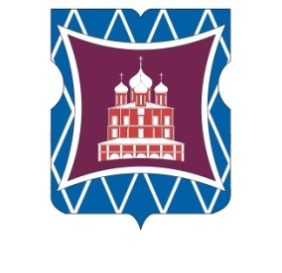 СОВЕТ ДЕПУТАТОВМУНИЦИПАЛЬНОГО ОКРУГА ДОНСКОЙРЕШЕНИЕ28 ноября 2018 года     01-03-102О проведении отчетов депутатов Совета депутатов муниципального округа Донской перед избирателями о своей работе за 2018 год	В соответствии с пунктом 3 части 4.1. статьи 13 Закона города Москвы от 6 ноября 2002 года № 56 «Об организации местного самоуправления в городе Москве», решением Совета депутатов муниципального округа Донской от 26 октября 2016 года   № 01-03-112 «Об утверждении Порядка проведения   отчета  депутата   Совета   депутатов   муниципального    округа    Донской перед избирателями», Уставом муниципального округа Донской,  на основании личных заявлений депутатов муниципального округа Донской,Совет депутатов муниципального округа Донской решил:1. Назначить проведение отчетов депутатов Совета депутатов муниципального округа Донской перед избирателями о своей работе за 2018 год согласно графику (приложение).	2. Опубликовать настоящее решение в бюллетене «Московский муниципальный вестник» и разместить на официальном сайте муниципального округа Донской www.mo-donskoy.ru.3. Контроль за исполнением настоящего решения возложить на главу муниципального округа Донской Кабанову Т.В.Глава муниципального округаДонской							                          Т.В. КабановаПриложение к решению Совета депутатовмуниципального округа Донской от  28 ноября 2018 года № 01-03-102График проведения отчетов депутатов Совета депутатов муниципального округа Донской  перед избирателями о своей работе за 2018 год№ п/пФИОДата, времяМесто проведенияИзбира-тель-ныйокруг1БУЯНОВ ВЛАДИМИР ПЕТРОВИЧ12 декабря 2018 года,18.00ул. Стасовой, дом 8  в помещении ГБОУ города Москвы "Школа № 1580 при МГТУ имени Н.Э.Баумана"12ГРАСЬКИН СЕРГЕЙ СЕРГЕЕВИЧ12 декабря 2018 года,18.00ул. Стасовой, дом 8  в помещении ГБОУ города Москвы "Школа № 1580 при МГТУ имени Н.Э.Баумана"13КАРТЫШОВА МАРИНА СЕРГЕЕВНА12 декабря 2018 года,18.00ул. Стасовой, дом 8  в помещении ГБОУ города Москвы "Школа № 1580 при МГТУ имени Н.Э.Баумана"14ЕЛАГИН СТАНИСЛАВ АЛЕКСАНДРОВИЧ28 декабря 2018 года, 18.00ул. Стасовой, дом 8  в помещении ГБОУ города Москвы "Школа № 1580 при МГТУ имени Н.Э.Баумана"15ЗАЛИЩАК ВЛАДИМИР БОРИСОВИЧ17 декабря 2018 года, 16.00Севастопольский проспект, дом 1, корпус 5 в аппарате Совета депутатов муниципального округа Донской16ВВЕДЕНСКАЯ
НАТАЛЬЯ ЮРЬЕВНА13 декабря 2018 года, 17.00Загородное шоссе, дом 9, корпус 1 в библиотеке № 161 ГБУК г. Москвы ЦБС ЮАО27ЗАЙКОВСКАЯ ГАЛИНА ВИКТОРОВНА13 декабря 2018 года, 17.00Загородное шоссе, дом 9, корпус 1 в библиотеке № 161 ГБУК г. Москвы ЦБС ЮАО28КАБАНОВА ТАТЬЯНА ВИКТОРОВНА13 декабря 2018 года, 17.00Загородное шоссе, дом 9, корпус 1 в библиотеке № 161 ГБУК г. Москвы ЦБС ЮАО29РЕЗКОВ ВЛАДИСЛАВ ВАЛЕРЬЕВИЧ13 декабря 2018 года, 17.00Загородное шоссе, дом 9, корпус 1 в библиотеке № 161 ГБУК г. Москвы ЦБС ЮАО210ТОРОПОВА МАРИЯ МИХАЙЛОВНА13 декабря 2018 года, 17.00Загородное шоссе, дом 9, корпус 1 в библиотеке № 161 ГБУК г. Москвы ЦБС ЮАО2